Tasg 14 – Fferins lliwGwybodaeth am y dasgSgiliau a asesir gan y dasgCwestiwnLefel anhawsterCyd-destun mathemategol y Cwricwlwm CenedlaetholMath o destunMathau cwestiynau14. Fferins lliwCanolig (C14.1)Tebygolrwydd, trafod data.Testun byr, parhaus gyda siart bar i’w dehongli.Aml ddewis, angen cyfrifo i ddewis ateb.Sgiliau meddwl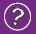 Sgiliau llythrennedd a chyfathrebu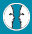 CynllunioGofyn cwestiynauCasglu gwybodaethPenderfynu’r broses/dull a strategaethDatblyguYstyried tystiolaeth, gwybodaeth a syniadauMyfyrioAdolygu’r broses/dullGwerthuso’u dysgu a’u meddwl eu hunainDarllenLleoli, dewis a defnyddio gwybodaeth gan ddefnyddio strategaethau darllenYmateb i’r hyn maen nhw wedi’i ddarllenCynllunioGofyn cwestiynauCasglu gwybodaethPenderfynu’r broses/dull a strategaethDatblyguYstyried tystiolaeth, gwybodaeth a syniadauMyfyrioAdolygu’r broses/dullGwerthuso’u dysgu a’u meddwl eu hunainSgiliau rhifedd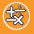 CynllunioGofyn cwestiynauCasglu gwybodaethPenderfynu’r broses/dull a strategaethDatblyguYstyried tystiolaeth, gwybodaeth a syniadauMyfyrioAdolygu’r broses/dullGwerthuso’u dysgu a’u meddwl eu hunainDefnyddio gwybodaeth fathemategolDefnyddio rhifauCasglu gwybodaethCyfrifoDefnyddio’r system rhifauSgorio Fferins Lliw 14.1Marc llawn: B. 20%.Dim marc: Atebion eraill neu ddim ateb o gwbl.Mae ateb y cwestiwn hwn yn gywir yn cyfateb i anhawster o 549 pwynt sgôr ar raddfa fathemateg PISA. Ar draws gwledydd OECD, atebodd 50% o fyfyrwyr yn gywir. I ateb y cwestiwn yn gywir, rhaid i fyfyrwyr dynnu ar eu sgiliau o’r clwstwr medr atgynhyrchu.